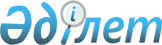 О признании утратившими силу некоторых приказов Министра сельского хозяйства Республики КазахстанПриказ Министра сельского хозяйства Республики Казахстан от 25 июня 2014 года № 7-1/319

      В соответствии со статьей 43-1 Закона Республики Казахстан от 24 марта 1998 года «О нормативных правовых актах», ПРИКАЗЫВАЮ:



      1. Признать утратившими силу:



      1) приказ Министра сельского хозяйства Республики Казахстан от 1 апреля 2008 года № 199 «Об утверждении Правил проведения ветеринарно-санитарной экспертизы пищевой продукции по определению ее безопасности» (зарегистрированный в Реестре государственной регистрации нормативных правовых актов за № 5198, опубликованный в бюллетене нормативных правовых актов Республики Казахстан, май 2008 года № 5, ст. 318);



      2) приказ Министра сельского хозяйства Республики Казахстан от 19 февраля 2009 года № 93 «О внесении дополнения в приказ Министра сельского хозяйства Республики Казахстан от 1 апреля 2008 года № 199 «Об утверждении Правил проведения ветеринарно-санитарной экспертизы пищевой продукции по определению ее безопасности» (зарегистрированный в Реестре государственной регистрации нормативных правовых актов за № 5588, опубликованный в газете «Юридическая газета» от 10 апреля 2009 года, № 53(1650);



      3) приказ и.о. Министра сельского хозяйства Республики Казахстан от 5 ноября 2009 года № 639 «О внесении дополнений и изменений в некоторые приказы Министра сельского хозяйства Республики Казахстан» (зарегистрированный в Реестре государственной регистрации нормативных правовых актов за № 5892, опубликованный в газете «Юридическая газета» от 23 декабря 2009 года, № 194 (1791)).



      2. Департаменту ветеринарной и пищевой безопасности Министерства сельского хозяйства Республики Казахстан обеспечить:

      1) размещение настоящего приказа на интернет-ресурсе Министерства сельского хозяйства Республики Казахстан;

      2) направление копии указанного приказа в Министерство юстиции Республики Казахстан.



      3. Настоящий приказ вступает в силу со дня подписания.      Министр                                    А. Мамытбеков
					© 2012. РГП на ПХВ «Институт законодательства и правовой информации Республики Казахстан» Министерства юстиции Республики Казахстан
				